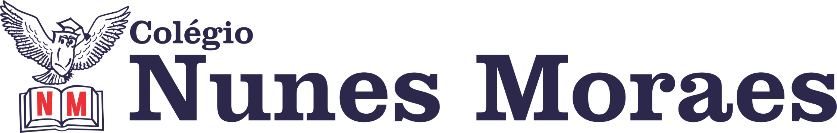 ENSINO REMOTO: está dando certoEstamos iniciando a quarta semana de ensino remoto e queremos, mais uma vez, parabenizar alunos e professores pelo sucesso das aulas. Nosso objetivo é reproduzir, o mais fielmente possível, o ambiente de sala de aula, embora mediado por tecnologias digitais. Afinal, ensino remoto não é EAD. Por essa razão, os professores têm planejado aulas pensando na sua turma, que ele conhece de perto e sabe de  que jeito aprende melhor. E têm lançado mão de grande criatividade para, mesmo de longe, ficarem perto de vocês, alunos, levando conteúdo novo e tirando suas dúvidas. Do lado de lá da tela, vocês têm nos deixado orgulhosos com seu engajamento e sua participação. Acreditamos que cada um, ao seu modo, tem procurado dar o seu melhor.  E uma coisa é certa: todos ganharam mais autonomia e autodisciplina. Parabéns e continuem assistindo às aulas, perguntando, fazendo tarefas.Claro que ainda há ajustes a fazer, e os coordenadores estão estudando as possibilidades de reajustes de calendários e outras reformulações necessárias.  Fiquem tranquilos: vai dar tudo certo.  Boa semana de aulas!	IMPORTANTE: Esta semana indicaremos  tarefas online. Você deve fazê-las  sem pesquisar, pois seu professor quer saber o que você aprendeu,  para reforçar o que não ficou bem assimilado. O prazo para conclusão é de um dia.  Fique atento(a).►1ª AULA: 13h -13:55’   -   MATEMÁTICA    - PROFESSOR DENILSON SOUSA CAPÍTULO 5 – SEMELHANÇA DE TRIÂNGULOS 1° passo: Acesse a plataforma SAS e veja no gabarito das atividades a solução das questões feitas por você na aula anterior.  (Se ficar alguma dúvida sobre as soluções, entre em contato com o professor Denilson, via grupo da turma no WhatsApp) (5 min.) 2° passo: Acompanhe a videoaula com o professor Denilson Sousa exercitando triângulos semelhantes. Assista a aula no seguinte link:https://youtu.be/l1gaaUA4DWo    (24 min.) 3° passo: Baseado no que você leu no livro e assistiu na videoaula, resolva as questões: Página 114 Q. 4 e 5. *Envie foto da atividade realizada para COORDENAÇÃO Manu. Escreva a matéria, seu nome e seu número em cada página.►2ª AULA: 13:55’-14:50’   - INT. TEXTUAL – PROFESSORA TATYELLEN PAIVA               CAPÍTULO 6 –  CARTAZES E PAISAGENS URBANAS ►3ª AULA: 14:50’-15:45’  -   FÍSICA  -  PROFESSOR DENILSON SOUSA CAPÍTULO 6 – VETORES   - Introdução 1° passo: Acesse a plataforma SAS e veja no gabarito das atividades a solução das questões feitas por você na aula anterior.  (Se ficar alguma dúvida sobre as soluções, entre em contato com o professor Denilson, via grupo da turma no WhatsApp) (5 min.) 2° passo: faça a leitura das páginas 4 a 6 (cap. 06) 3° passo: Acompanhe a videoaula com o professor Denilson Sousa fazendo a introdução do capítulo 06 - vetores. Assista à aula no seguinte link:https://youtu.be/xdAuAclm-T8 (28 min.)	4° passo: Agora faça a transcrição da solução das seguintes questões:  Livro 01, página 93 Q. 3 e 4 (testando seus conhecimentos) e Q, 1, 2 e 3 (Atividades propostas). *Envie foto da atividade realizada para COORDENAÇÃO Manu. Escreva a matéria, seu nome e seu número em cada página.O professor Denilson vai colocar essas soluções no grupo da sala no WhatsApp.►INTERVALO: 15:45’-16:10’   ►4ª AULA:   16:10’-17:05’  - BIOLOGIA  -  PROFESSOR FRANCISCO PONTESCAPÍTULO 6 – COMPOSTOS ORGÂNICOS: Ácidos nucleicos e vitaminas (PARTE 3)ETAPAS PARA O DESENVOLVIMENTO DA AULAETAPA 1 – ACESSO ao Google Meet, (link na hora da aula).   Se não conseguir acessar, comunique-se com a coordenação e dê continuidade às demais etapas. Acompanhar a correção da atividade de casaTempo para entrada no aplicativo: 5’ETAPA 2 – LEIA a teoria na Apostila SAS – p. 12 e 13, com informações, VÍDEOS e resumos enviados em tempo real pelo professor para o grupo.Tempo: 10’ETAPA 3 – ATIVIDADE DE SALA PARA ENVIOResolva a questão 5, 6, 7, 8 e 9 – (atividades propostas), p. 17.Tempo: 10’*Envie foto das atividades resolvidas para COORDENAÇÃO Manu. Escreva a matéria, seu nome e seu número em cada página.RESUMO: O que foi tratado na aula de hoje! 1) O RNA contém apenas uma sequência e é produzido pelo processo de transcrição do DNA.2) As vitaminas atuam no metabolismo e são necessárias ao funcionamento de diversas enzimas. Não são produzidas pelo próprio organismo, por isso devem ser obtidas na alimentação. Além disso, podem ser classificadas em hidrossolúveis e lipossolúveis.ATIVIDADE PARA CASA (Plataforma SAS)TAREFA ONLINE referente ao Capítulo 6 – Compostos Orgânicos: Ácidos nucleicos e vitaminas, p. 4 a 19 (Apostila 2( Antes de começar, faça uma breve revisão da teoria. Depois realize a tarefa  sem pesquisar, mas resolva as questões antes de marcar. Aja como se estivesse fazendo uma prova.)  Data para conclusão: 26/05/2020ETAPADESENVOLVIMENTO MATERIAL PÁGINA DA APOSTILA SAS/ QUESTÕES1Faça a leitura do texto, se necessário.Livro SAS 0215 e 162Resolva os exercícios de interpretação. IMPORTANTE: *Envie foto da atividade realizada para COORDENAÇÃO Manu. Escreva a matéria, seu nome e seu número em cada página.Livro SAS 0217(questões 4 a 7)3Atente-se à correção da atividade na Plataforma Google Meet.Livro SAS 0217(questões 4 a 7)